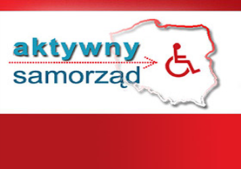 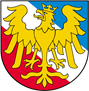 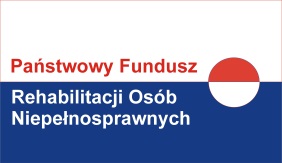  Wypełnia Realizator programu			     MODUŁ I - Likwidacja barier utrudniających aktywizację społeczną i zawodowąOBSZAR B- Likwidacja barier w dostępie do uczestniczenia w społeczeństwie informacyjnymZadanie nr 2-dofinansowanie szkoleń w zakresie obsługi nabytego w ramach programu sprzętu elektronicznego i oprogramowaniaWNIOSEK „B2” - wypełnia Wnioskodawca na rzecz podopiecznego  o dofinansowanie ze środków PFRON w ramach pilotażowego programu „Aktywny samorząd”We wniosku należy wypełnić wszystkie pola i rubryki, ewentualnie wpisać ”nie dotyczy”. W przypadku, gdy w formularzu wniosku przewidziano zbyt mało miejsca, należy w odpowiedniej rubryce wpisać „W załączeniu – załącznik nr ..”, czytelnie i jednoznacznie przypisując numery załączników do rubryk formularza, których dotyczą. Załączniki powinny zostać sporządzone w układzie przewidzianym dla odpowiednich rubryk formularza.  (należy zaznaczyć właściwy obszar przez zakreślenie pola )1.Informacje o Wnioskodawcy i dziecku/podopiecznym (prawnie)  – należy wypełnić wszystkie pola 2.	Informacje o korzystaniu ze środków PFRON                                        3. INFORMACJE NIEZBĘDNE DO OCENY MERYTORYCZNEJ WNIOSKU       UWAGA! Są to informacje mogące decydować o kolejności realizacji wniosków, dlatego prosimy o wyczerpujące informacje i odpowiedzi na poniższe pytania i zagadnienia. W miarę możliwości wykazania, każdą podaną informację należy udokumentować (np. fakt występowania innej osoby niepełnosprawnej w gospodarstwie domowym Wnioskodawcy należy potwierdzić kserokopią stosownego orzeczenia tej osoby) w formie załącznika do wniosku, umieszczonego w tabeli nr 7 wniosku. W przeciwnym razie, informacja może zostać nieuwzględniona w ocenie wniosku. Wnioskodawca, który ubiega się o ponowne udzielenie pomocy ze środków PFRON na ten sam cel jest zobowiązany wykazać we wniosku (poniższy pkt 1) istotne przesłanki wskazujące na potrzebę powtórnego/kolejnego dofinansowania ze środków PFRON. Do istotnych przesłanek należą okoliczności związane z aktywnością zawodową i nauką Wnioskodawcy.4. Specyfikacja przedmiotu dofinansowania 			5. Wnioskowana kwota dofinansowania  6. Informacje uzupełniające7. Gospodarstwo domowe/Dochód *- należy zaznaczyć właściweOświadczam, że:o wnioskowane w ramach niniejszego wniosku dofinansowanie ze środków PFRON, ubiegam się wyłącznie za pośrednictwem samorządu .....................   tak  -  nieinformacje podane we wniosku i załącznikach są zgodne z prawdą oraz przyjmuję do wiadomości, że podanie informacji niezgodnych z prawdą, eliminuje wniosek z dalszego rozpatrywania,zapoznałam(em) się z zasadami udzielania pomocy w ramach pilotażowego programu „Aktywny samorząd”, które przyjmuję do wiadomości i stosowania oraz przyjęłam(em) do wiadomości, że tekst programu jest dostępny pod adresem: www.pfron.org.pl, a także:.............,    przyjmuję do wiadomości i stosowania, iż złożenie niniejszego wniosku o dofinansowanie nie gwarantuje uzyskania pomocy w ramach realizacji programu oraz, że warunkiem zawarcia umowy dofinansowania jest spełnianie warunków uczestnictwa określonych w programie także  w dniu podpisania umowy,                                                                                                                                przyjmuję do wiadomości i stosowania, że ewentualne wyjaśnienia, uzupełnienia zapisów lub brakujących załączników do wniosku należy dostarczyć niezwłocznie, w terminie wyznaczonym przez Realizatora programu oraz, że prawidłowo zaadresowana korespondencja, która pomimo dwukrotnego awizowania nie zostanie odebrana, uznawana będzie za doręczoną,w ciągu ostatnich 3 lat byłem(am) stroną umowy dofinansowania ze środków PFRON i rozwiązanej z przyczyn leżących po mojej stronie:  tak  -  nie, przyjmuję do wiadomości i stosowania, iż w przypadku przyznanego dofinansowania, przelanie środków finansowych następuje na konto dostawcy przedmiotu zakupu, na podstawie przedstawionej i podpisanej przez Wnioskodawcę faktury VAT.Wnioskodawca nie mogący pisać, lecz mogący czytać, zamiast podpisu może uczynić na dokumencie tuszowy odcisk palca, a obok tego odcisku inna osoba wypisze jej imię i nazwisko umieszczając swój podpis; zamiast Wnioskodawcy może także podpisać się inna osoba, z tym że jej podpis musi być poświadczony przez notariusza lub wójta (burmistrza, prezydenta miasta), starostę lub marszałka województwa z zaznaczeniem, że podpis został złożony na życzenie nie mogącego pisać, lecz mogącego czytać.8. Załączniki: wymagane do wniosku oraz dodatkowe (wiersze 8-12)                                                                      CZĘŚĆ B WNIOSKU O DOFINANSOWANIE nr:.................. – WYPEŁNIA REALIZATOR PROGRAMU                           Data przekazania wniosku do oceny merytorycznej ................/ ......................../ 20.... r.          Data przekazania wniosku do ponownej weryfikacji formalnej ......./ ......../ 20.... r. (o ile dotyczy)Data przekazania wniosku do decyzji w sprawie dofinansowania ze środków PFRON:  ....../......./20... r. Do wniosku załączono wszystkie wymagane dokumenty niezbędne do zawarcia umowy i wypłaty dofinansowaniaDANE PERSONALNE DOTYCZĄCE WNIOSKODAWCYDANE PERSONALNE DOTYCZĄCE WNIOSKODAWCYDANE PERSONALNE DOTYCZĄCE WNIOSKODAWCY rodzic dziecka        opiekun prawny dziecka/podopiecznego   Imię...................................................Nazwisko............................................................. Data urodzenia ....................r. Dowód osobisty seria .......... numer .................... wydany w dniu...........................r.  przez............................................  PESEL                Płeć:    kobieta      mężczyzna  Wnioskodawca jest osobą:                                                                     Stan cywilny:  wolna/y    zamężna/żonaty     samotnie wychowującą dziecko/podopiecznego i mającą dziecko/podopiecznego  na swoim utrzymaniu wychowującą i utrzymującą dziecko/podopiecznego wspólnie z drugim opiekunem / rodzicem rodzic dziecka        opiekun prawny dziecka/podopiecznego   Imię...................................................Nazwisko............................................................. Data urodzenia ....................r. Dowód osobisty seria .......... numer .................... wydany w dniu...........................r.  przez............................................  PESEL                Płeć:    kobieta      mężczyzna  Wnioskodawca jest osobą:                                                                     Stan cywilny:  wolna/y    zamężna/żonaty     samotnie wychowującą dziecko/podopiecznego i mającą dziecko/podopiecznego  na swoim utrzymaniu wychowującą i utrzymującą dziecko/podopiecznego wspólnie z drugim opiekunem / rodzicem rodzic dziecka        opiekun prawny dziecka/podopiecznego   Imię...................................................Nazwisko............................................................. Data urodzenia ....................r. Dowód osobisty seria .......... numer .................... wydany w dniu...........................r.  przez............................................  PESEL                Płeć:    kobieta      mężczyzna  Wnioskodawca jest osobą:                                                                     Stan cywilny:  wolna/y    zamężna/żonaty     samotnie wychowującą dziecko/podopiecznego i mającą dziecko/podopiecznego  na swoim utrzymaniu wychowującą i utrzymującą dziecko/podopiecznego wspólnie z drugim opiekunem / rodzicemMIEJSCE ZAMIESZKANIA (ADRES) - pobyt stały
 Kod pocztowy   -    ............................................                                                                                  (poczta) Miejscowość ........................................................................ Ulica ................................................................................... Nr domu ........... nr lok. ......... Powiat ............................... Województwo ..................................................................... miasto do 5 tys. mieszkańców          inne miasto      wieś MIEJSCE ZAMIESZKANIA (ADRES) - pobyt stały
 Kod pocztowy   -    ............................................                                                                                  (poczta) Miejscowość ........................................................................ Ulica ................................................................................... Nr domu ........... nr lok. ......... Powiat ............................... Województwo ..................................................................... miasto do 5 tys. mieszkańców          inne miasto      wieś ADRES ZAMELDOWANIA (należy wpisać, gdy jest inny niż adres zamieszkania)Kod pocztowy   -   ......................                                                                    (poczta)Miejscowość ...........................................................Ulica ........................................................................Nr domu ................. nr lokalu ................................Powiat .....................................................................Województwo ......................................................Adres korespondencyjny: (jeśli jest inny od adresu zamieszkania) ..............................................................................................................................................................................Adres korespondencyjny: (jeśli jest inny od adresu zamieszkania) ..............................................................................................................................................................................Adres korespondencyjny: (jeśli jest inny od adresu zamieszkania) ..............................................................................................................................................................................Kontakt telefoniczny: nr kier. ..............nr telefonu ...................................../nr tel. komórkowego:...............................................................e’mail (o ile dotyczy): .....................................................................................................................................................................................Kontakt telefoniczny: nr kier. ..............nr telefonu ...................................../nr tel. komórkowego:...............................................................e’mail (o ile dotyczy): .....................................................................................................................................................................................Kontakt telefoniczny: nr kier. ..............nr telefonu ...................................../nr tel. komórkowego:...............................................................e’mail (o ile dotyczy): .....................................................................................................................................................................................Źródło informacji o możliwości uzyskania dofinansowania w ramach programu - firma handlowa    - media    - Realizator programu   - PFRON   - inne, jakie: - firma handlowa    - media    - Realizator programu   - PFRON   - inne, jakie:DANE DOTYCZĄCE DZIECKA/PODOPIECZNEGO, zwanego dalej „podopiecznym”DANE DOTYCZĄCE DZIECKA/PODOPIECZNEGO, zwanego dalej „podopiecznym”DANE PERSONALNE Imię ....................................................................Nazwisko ............................................................Data urodzenia:................................................. r.PESEL           Pełnoletni:  tak           nie Płeć:           kobieta            mężczyznaMIEJSCE ZAMIESZKANIA (ADRES)
(jeśli inny niż Wnioskodawcy – pobyt stały)Kod pocztowy  -  ............................................                                                                    (poczta)          Miejscowość .................................................................Ulica ............................................................................Nr domu ........................... Nr lok. ................................Powiat ..........................................................................Województwo ...............................................................   miasto do 5 tys. mieszkańców    inne miasto                 wieś           STAN PRAWNY DOT. NIEPEŁNOSPRAWNOŚCI STAN PRAWNY DOT. NIEPEŁNOSPRAWNOŚCI STAN PRAWNY DOT. NIEPEŁNOSPRAWNOŚCI STAN PRAWNY DOT. NIEPEŁNOSPRAWNOŚCI STAN PRAWNY DOT. NIEPEŁNOSPRAWNOŚCI STAN PRAWNY DOT. NIEPEŁNOSPRAWNOŚCI STAN PRAWNY DOT. NIEPEŁNOSPRAWNOŚCI  całkowita niezdolność do pracy i do samodzielnej egzystencji lub całkowita niezdolność do samodzielnej egzystencji całkowita niezdolność do pracy i do samodzielnej egzystencji lub całkowita niezdolność do samodzielnej egzystencji całkowita niezdolność do pracy i do samodzielnej egzystencji lub całkowita niezdolność do samodzielnej egzystencji znaczny stopień     znaczny stopień     znaczny stopień     I grupa inwalidzka całkowita niezdolność do pracy całkowita niezdolność do pracy całkowita niezdolność do pracy umiarkowany stopień  umiarkowany stopień  umiarkowany stopień  II grupa inwalidzka częściowa niezdolność do pracy częściowa niezdolność do pracy częściowa niezdolność do pracy lekki stopień     lekki stopień     lekki stopień     III grupa inwalidzkaOrzeczenie dot. niepełnosprawności ważne jest:   okresowo do dnia: ..................................................    bezterminowoOrzeczenie dot. niepełnosprawności ważne jest:   okresowo do dnia: ..................................................    bezterminowoOrzeczenie dot. niepełnosprawności ważne jest:   okresowo do dnia: ..................................................    bezterminowoOrzeczenie dot. niepełnosprawności ważne jest:   okresowo do dnia: ..................................................    bezterminowoOrzeczenie dot. niepełnosprawności ważne jest:   okresowo do dnia: ..................................................    bezterminowoOrzeczenie dot. niepełnosprawności ważne jest:   okresowo do dnia: ..................................................    bezterminowoOrzeczenie dot. niepełnosprawności ważne jest:   okresowo do dnia: ..................................................    bezterminowoRODZAJ NIEPEŁNOSPRAWNOŚCI RODZAJ NIEPEŁNOSPRAWNOŚCI RODZAJ NIEPEŁNOSPRAWNOŚCI RODZAJ NIEPEŁNOSPRAWNOŚCI RODZAJ NIEPEŁNOSPRAWNOŚCI RODZAJ NIEPEŁNOSPRAWNOŚCI RODZAJ NIEPEŁNOSPRAWNOŚCI  NARZĄD RUCHU, w zakresie: obu kończyn górnych ( wrodzony brak lub amputacja co najmniej w obrębie przedramienia)                    obu kończyn górnych ( wrodzony brak lub amputacja co najmniej w obrębie przedramienia)                    obu kończyn górnych ( wrodzony brak lub amputacja co najmniej w obrębie przedramienia)                    obu kończyn górnych ( wrodzony brak lub amputacja co najmniej w obrębie przedramienia)                    obu kończyn górnych ( wrodzony brak lub amputacja co najmniej w obrębie przedramienia)                    obu kończyn górnych ( wrodzony brak lub amputacja co najmniej w obrębie przedramienia)                    Wnioskodawca nie porusza się przy pomocy wózka inwalidzkiego:              Wnioskodawca porusza się samodzielnie przy pomocy wózka inwalidzkiego:          Wnioskodawca porusza się niesamodzielnie przy pomocy wózka inwalidzkiego:     Wnioskodawca nie porusza się przy pomocy wózka inwalidzkiego:              Wnioskodawca porusza się samodzielnie przy pomocy wózka inwalidzkiego:          Wnioskodawca porusza się niesamodzielnie przy pomocy wózka inwalidzkiego:     Wnioskodawca nie porusza się przy pomocy wózka inwalidzkiego:              Wnioskodawca porusza się samodzielnie przy pomocy wózka inwalidzkiego:          Wnioskodawca porusza się niesamodzielnie przy pomocy wózka inwalidzkiego:     Wnioskodawca nie porusza się przy pomocy wózka inwalidzkiego:              Wnioskodawca porusza się samodzielnie przy pomocy wózka inwalidzkiego:          Wnioskodawca porusza się niesamodzielnie przy pomocy wózka inwalidzkiego:     Wnioskodawca nie porusza się przy pomocy wózka inwalidzkiego:              Wnioskodawca porusza się samodzielnie przy pomocy wózka inwalidzkiego:          Wnioskodawca porusza się niesamodzielnie przy pomocy wózka inwalidzkiego:     Wnioskodawca nie porusza się przy pomocy wózka inwalidzkiego:              Wnioskodawca porusza się samodzielnie przy pomocy wózka inwalidzkiego:          Wnioskodawca porusza się niesamodzielnie przy pomocy wózka inwalidzkiego:     Wnioskodawca nie porusza się przy pomocy wózka inwalidzkiego:              Wnioskodawca porusza się samodzielnie przy pomocy wózka inwalidzkiego:          Wnioskodawca porusza się niesamodzielnie przy pomocy wózka inwalidzkiego:     NARZĄD WZROKU 04-O  osoba niewidoma     
 osoba głuchoniewidoma  Lewe oko:Ostrość wzoru (w korekcji):...........................Zwężenie pola widzenia: ................... stopniLewe oko:Ostrość wzoru (w korekcji):...........................Zwężenie pola widzenia: ................... stopniLewe oko:Ostrość wzoru (w korekcji):...........................Zwężenie pola widzenia: ................... stopniPrawe oko:Ostrość wzoru (w korekcji):...........................Zwężenie pola widzenia: .................... stopniPrawe oko:Ostrość wzoru (w korekcji):...........................Zwężenie pola widzenia: .................... stopniPrawe oko:Ostrość wzoru (w korekcji):...........................Zwężenie pola widzenia: .................... stopni INNE PRZYCZYNY niepełnosprawności wynikające z orzeczenia (proszę zaznaczyć właściwy kod/symbol ):  INNE PRZYCZYNY niepełnosprawności wynikające z orzeczenia (proszę zaznaczyć właściwy kod/symbol ):  INNE PRZYCZYNY niepełnosprawności wynikające z orzeczenia (proszę zaznaczyć właściwy kod/symbol ):  INNE PRZYCZYNY niepełnosprawności wynikające z orzeczenia (proszę zaznaczyć właściwy kod/symbol ):  INNE PRZYCZYNY niepełnosprawności wynikające z orzeczenia (proszę zaznaczyć właściwy kod/symbol ):  INNE PRZYCZYNY niepełnosprawności wynikające z orzeczenia (proszę zaznaczyć właściwy kod/symbol ):  INNE PRZYCZYNY niepełnosprawności wynikające z orzeczenia (proszę zaznaczyć właściwy kod/symbol ): Dysfunkcja charakteryzująca się znacznie obniżoną sprawnością ruchową w zakresie obu kończyn górnych, wynikająca ze schorzeń o różnej etiologii ( m.in. porażenie mózgowe, choroby neuromięśniowe)Dysfunkcja charakteryzująca się znacznie obniżoną sprawnością ruchową w zakresie obu kończyn górnych, wynikająca ze schorzeń o różnej etiologii ( m.in. porażenie mózgowe, choroby neuromięśniowe) 10-N 
choroby neurologiczne neuromięśniowe, porażenie mózgowe 10-N 
choroby neurologiczne neuromięśniowe, porażenie mózgowe 10-N 
choroby neurologiczne neuromięśniowe, porażenie mózgowe 11- I dopuszcza się niepełnosprawność, gdy wnioskodawca przedłoży zaświadczenie lekarskie od okulisty potwierdzające, że osoba niepełnosprawna ma ostrość wzroku ( w korekcji) w oku lepszym równą lub poniżej 0,06 i/lub ma zwężenie pola widzenia poniżej 30 stopni. 11- I dopuszcza się niepełnosprawność, gdy wnioskodawca przedłoży zaświadczenie lekarskie od okulisty potwierdzające, że osoba niepełnosprawna ma ostrość wzroku ( w korekcji) w oku lepszym równą lub poniżej 0,06 i/lub ma zwężenie pola widzenia poniżej 30 stopni.Dysfunkcja charakteryzująca się znacznie obniżoną sprawnością ruchową w zakresie obu kończyn górnych, wynikająca ze schorzeń o różnej etiologii ( m.in. porażenie mózgowe, choroby neuromięśniowe)Dysfunkcja charakteryzująca się znacznie obniżoną sprawnością ruchową w zakresie obu kończyn górnych, wynikająca ze schorzeń o różnej etiologii ( m.in. porażenie mózgowe, choroby neuromięśniowe)OBECNIE PODOPIECZNY JEST WYCHOWANKIEM/UCZNIEM PLACÓWKI  OBECNIE PODOPIECZNY JEST WYCHOWANKIEM/UCZNIEM PLACÓWKI  OBECNIE PODOPIECZNY JEST WYCHOWANKIEM/UCZNIEM PLACÓWKI  OBECNIE PODOPIECZNY JEST WYCHOWANKIEM/UCZNIEM PLACÓWKI  OBECNIE PODOPIECZNY JEST WYCHOWANKIEM/UCZNIEM PLACÓWKI  OBECNIE PODOPIECZNY JEST WYCHOWANKIEM/UCZNIEM PLACÓWKI  OBECNIE PODOPIECZNY JEST WYCHOWANKIEM/UCZNIEM PLACÓWKI   ŻŁOBEK ŻŁOBEK PRZEDSZKOLE PRZEDSZKOLE PRZEDSZKOLE SZKOŁA PODSTAWOWA SZKOŁA PODSTAWOWA GIMNAZJUM GIMNAZJUM TRZYLETNIA SZKOŁA PRZYSPOSABIAJĄCA DO PRACY TRZYLETNIA SZKOŁA PRZYSPOSABIAJĄCA DO PRACY TRZYLETNIA SZKOŁA PRZYSPOSABIAJĄCA DO PRACY TRZYLETNIA SZKOŁA PRZYSPOSABIAJĄCA DO PRACY TRZYLETNIA SZKOŁA PRZYSPOSABIAJĄCA DO PRACY ZASADNICZA SZKOŁA ZAWODOWA  ZASADNICZA SZKOŁA ZAWODOWA  LICEUM LICEUM LICEUM TECHNIKUM TECHNIKUM SZKOŁA POLICEALNA SZKOŁA POLICEALNA KOLEGIUM KOLEGIUM KOLEGIUM STUDIA   STUDIA   INNA, jaka .................................................................................................. INNA, jaka .................................................................................................. INNA, jaka .................................................................................................. INNA, jaka .................................................................................................. INNA, jaka ..................................................................................................  nie dotyczy  nie dotyczyNAZWA I ADRES PLACÓWKINazwa placówki .................................................................................................... klasa/rok ........... Kod pocztowy ...........................Miejscowość ...........................................................   ulica .................................................................... Nr domu ................................Telefon kontaktowy do placówki, wymagany do potwierdzenia informacji: ......................................................................................   NAZWA I ADRES PLACÓWKINazwa placówki .................................................................................................... klasa/rok ........... Kod pocztowy ...........................Miejscowość ...........................................................   ulica .................................................................... Nr domu ................................Telefon kontaktowy do placówki, wymagany do potwierdzenia informacji: ......................................................................................   NAZWA I ADRES PLACÓWKINazwa placówki .................................................................................................... klasa/rok ........... Kod pocztowy ...........................Miejscowość ...........................................................   ulica .................................................................... Nr domu ................................Telefon kontaktowy do placówki, wymagany do potwierdzenia informacji: ......................................................................................   NAZWA I ADRES PLACÓWKINazwa placówki .................................................................................................... klasa/rok ........... Kod pocztowy ...........................Miejscowość ...........................................................   ulica .................................................................... Nr domu ................................Telefon kontaktowy do placówki, wymagany do potwierdzenia informacji: ......................................................................................   NAZWA I ADRES PLACÓWKINazwa placówki .................................................................................................... klasa/rok ........... Kod pocztowy ...........................Miejscowość ...........................................................   ulica .................................................................... Nr domu ................................Telefon kontaktowy do placówki, wymagany do potwierdzenia informacji: ......................................................................................   NAZWA I ADRES PLACÓWKINazwa placówki .................................................................................................... klasa/rok ........... Kod pocztowy ...........................Miejscowość ...........................................................   ulica .................................................................... Nr domu ................................Telefon kontaktowy do placówki, wymagany do potwierdzenia informacji: ......................................................................................   NAZWA I ADRES PLACÓWKINazwa placówki .................................................................................................... klasa/rok ........... Kod pocztowy ...........................Miejscowość ...........................................................   ulica .................................................................... Nr domu ................................Telefon kontaktowy do placówki, wymagany do potwierdzenia informacji: ......................................................................................   ośrodek szkolno-wychowawczy: tak  nie      ośrodek szkolno-wychowawczy: tak  nie      ośrodek szkolno-wychowawczy: tak  nie      ośrodek szkolno-wychowawczy: tak  nie      internat:        tak  nie    internat:        tak  nie    internat:        tak  nie    Nauka prowadzi do:   zdania matury   uzyskania średniego wykształcenia  uzyskania zawoduNauka prowadzi do:   zdania matury   uzyskania średniego wykształcenia  uzyskania zawoduNauka prowadzi do:   zdania matury   uzyskania średniego wykształcenia  uzyskania zawoduNauka prowadzi do:   zdania matury   uzyskania średniego wykształcenia  uzyskania zawoduNauka prowadzi do:   zdania matury   uzyskania średniego wykształcenia  uzyskania zawoduNauka prowadzi do:   zdania matury   uzyskania średniego wykształcenia  uzyskania zawoduNauka prowadzi do:   zdania matury   uzyskania średniego wykształcenia  uzyskania zawoduCzy podopieczny będzie kontynuował naukę/edukację na poziomie wyższym od dotychczasowego?Czy podopieczny będzie kontynuował naukę/edukację na poziomie wyższym od dotychczasowego?Czy podopieczny będzie kontynuował naukę/edukację na poziomie wyższym od dotychczasowego?Czy podopieczny będzie kontynuował naukę/edukację na poziomie wyższym od dotychczasowego?Czy podopieczny będzie kontynuował naukę/edukację na poziomie wyższym od dotychczasowego?Czy podopieczny będzie kontynuował naukę/edukację na poziomie wyższym od dotychczasowego?tak  nie AKTYWNOŚĆ ZAWODOWA PODOPIECZNEGO (o ile dotyczy)AKTYWNOŚĆ ZAWODOWA PODOPIECZNEGO (o ile dotyczy)AKTYWNOŚĆ ZAWODOWA PODOPIECZNEGO (o ile dotyczy)AKTYWNOŚĆ ZAWODOWA PODOPIECZNEGO (o ile dotyczy)AKTYWNOŚĆ ZAWODOWA PODOPIECZNEGO (o ile dotyczy)AKTYWNOŚĆ ZAWODOWA PODOPIECZNEGO (o ile dotyczy)AKTYWNOŚĆ ZAWODOWA PODOPIECZNEGO (o ile dotyczy) niezatrudniona/y:   od dnia:........................................    bezrobotna/y        poszukująca/y pracy       nie dotyczy niezatrudniona/y:   od dnia:........................................    bezrobotna/y        poszukująca/y pracy       nie dotyczy niezatrudniona/y:   od dnia:........................................    bezrobotna/y        poszukująca/y pracy       nie dotyczy niezatrudniona/y:   od dnia:........................................    bezrobotna/y        poszukująca/y pracy       nie dotyczy niezatrudniona/y:   od dnia:........................................    bezrobotna/y        poszukująca/y pracy       nie dotyczy niezatrudniona/y:   od dnia:........................................    bezrobotna/y        poszukująca/y pracy       nie dotyczy niezatrudniona/y:   od dnia:........................................    bezrobotna/y        poszukująca/y pracy       nie dotyczy niezatrudniona/y:   od dnia:........................................    bezrobotna/y        poszukująca/y pracy       nie dotyczy zatrudniona/y:od dnia:..................................... do dnia: ........................................... na czas nieokreślony              inny, jaki: ................................... zatrudniona/y:od dnia:..................................... do dnia: ........................................... na czas nieokreślony              inny, jaki: ................................... zatrudniona/y:od dnia:..................................... do dnia: ........................................... na czas nieokreślony              inny, jaki: ...................................Nazwa pracodawcy: .........................................................................................................................................................................................................................................................................Nazwa pracodawcy: .........................................................................................................................................................................................................................................................................Nazwa pracodawcy: .........................................................................................................................................................................................................................................................................Nazwa pracodawcy: ......................................................................................................................................................................................................................................................................... stosunek pracy na podstawie umowy o pracę stosunek pracy na podstawie powołania, wyboru,   mianowania oraz spółdzielczej umowy o pracę umowa cywilnoprawna staż zawodowy stosunek pracy na podstawie umowy o pracę stosunek pracy na podstawie powołania, wyboru,   mianowania oraz spółdzielczej umowy o pracę umowa cywilnoprawna staż zawodowy stosunek pracy na podstawie umowy o pracę stosunek pracy na podstawie powołania, wyboru,   mianowania oraz spółdzielczej umowy o pracę umowa cywilnoprawna staż zawodowyAdres miejsca pracy: ................................................................ .......................................................................................................................................................................................................... ..................................................................................................... Telefon kontaktowy do pracodawcy, wymagany do potwierdzenia zatrudnienia: ........................................Adres miejsca pracy: ................................................................ .......................................................................................................................................................................................................... ..................................................................................................... Telefon kontaktowy do pracodawcy, wymagany do potwierdzenia zatrudnienia: ........................................Adres miejsca pracy: ................................................................ .......................................................................................................................................................................................................... ..................................................................................................... Telefon kontaktowy do pracodawcy, wymagany do potwierdzenia zatrudnienia: ........................................Adres miejsca pracy: ................................................................ .......................................................................................................................................................................................................... ..................................................................................................... Telefon kontaktowy do pracodawcy, wymagany do potwierdzenia zatrudnienia: ........................................ działalność gospodarcza      Nr NIP: ...................................... na podstawie wpisu do ewidencji działalności gospodarczej nr..........................., dokonanego w urzędzie: ............................................................................................ inna, jaka i na jakiej podstawie:........................................................................................... na podstawie wpisu do ewidencji działalności gospodarczej nr..........................., dokonanego w urzędzie: ............................................................................................ inna, jaka i na jakiej podstawie:........................................................................................... na podstawie wpisu do ewidencji działalności gospodarczej nr..........................., dokonanego w urzędzie: ............................................................................................ inna, jaka i na jakiej podstawie:........................................................................................... na podstawie wpisu do ewidencji działalności gospodarczej nr..........................., dokonanego w urzędzie: ............................................................................................ inna, jaka i na jakiej podstawie:........................................................................................... na podstawie wpisu do ewidencji działalności gospodarczej nr..........................., dokonanego w urzędzie: ............................................................................................ inna, jaka i na jakiej podstawie:........................................................................................... na podstawie wpisu do ewidencji działalności gospodarczej nr..........................., dokonanego w urzędzie: ............................................................................................ inna, jaka i na jakiej podstawie:........................................................................................... działalność rolniczaMiejsce prowadzenia działalności: ...................................................................................Miejsce prowadzenia działalności: ...................................................................................Miejsce prowadzenia działalności: ...................................................................................Miejsce prowadzenia działalności: ...................................................................................Miejsce prowadzenia działalności: ...................................................................................Miejsce prowadzenia działalności: ...................................................................................Czy Wnioskodawca ((lub jego podopieczny) korzystał ze środków PFRON 
w ciągu ostatnich 3 lat (licząc od dnia złożenia wniosku), w tym poprzez PCPR lub MOPR? Czy Wnioskodawca ((lub jego podopieczny) korzystał ze środków PFRON 
w ciągu ostatnich 3 lat (licząc od dnia złożenia wniosku), w tym poprzez PCPR lub MOPR? Czy Wnioskodawca ((lub jego podopieczny) korzystał ze środków PFRON 
w ciągu ostatnich 3 lat (licząc od dnia złożenia wniosku), w tym poprzez PCPR lub MOPR? Czy Wnioskodawca ((lub jego podopieczny) korzystał ze środków PFRON 
w ciągu ostatnich 3 lat (licząc od dnia złożenia wniosku), w tym poprzez PCPR lub MOPR? Czy Wnioskodawca ((lub jego podopieczny) korzystał ze środków PFRON 
w ciągu ostatnich 3 lat (licząc od dnia złożenia wniosku), w tym poprzez PCPR lub MOPR? Czy Wnioskodawca ((lub jego podopieczny) korzystał ze środków PFRON 
w ciągu ostatnich 3 lat (licząc od dnia złożenia wniosku), w tym poprzez PCPR lub MOPR? tak      nie tak      nie Zadanie w ramach którego udzielono wsparcia  
(nazwa instytucji, programu i/ lub zadania, w ramach którego przyznana została pomoc)Przedmiot dofinansowania (co zostało zakupione ze środków PFRON) Beneficjent(imię i nazwisko osoby, dla której Wnioskodawca uzyskał środki PFRON)Numer i data zawarcia umowy Termin rozliczeniaKwota przyznana 
(w zł) Kwota przyznana 
(w zł) Kwota rozliczona 
przez organ udzielający pomocy 
(w zł). Razem uzyskane dofinansowanie:Razem uzyskane dofinansowanie:Razem uzyskane dofinansowanie:Razem uzyskane dofinansowanie:Razem uzyskane dofinansowanie:Czy Wnioskodawca posiada wymagalne zobowiązania wobec PFRON:                          tak                      nie Czy Wnioskodawca posiada wymagalne zobowiązania wobec Realizatora programu:  tak                      nie Jeżeli tak, proszę  podać rodzaj i wysokość (w zł) wymagalnego zobowiązania: ...................................................... ..............................................................................................................................................................................................Uwaga! za „wymagalne zobowiązanie” należy rozumieć zobowiązanie, którego termin zapłaty upłynąłPytanie/zagadnienieInformacje WnioskodawcyUzasadnienie wniosku ( należy uzasadnić  wybór danego przedmiotu dofinansowania, należy wskazać związek udzielenia dofinansowania z możliwością realizacji  celów programu)  2)   Czy niepełnosprawność podopiecznego Wnioskodawcy jest sprzężona 
(u Wnioskodawcy występuje więcej niż jedna przyczyna niepełnosprawności, kilka schorzeń ograniczających samodzielność)?Niepełnosprawność sprzężona musi być potwierdzona w posiadanym orzeczeniu dot. niepełnosprawności.  - tak    - nie................................................................................................................3)   Czy w przypadku przyznania dofinansowania Wnioskodawca pierwszy raz uzyska dofinansowanie danego przedmiotu dofinansowania (nigdy nie uzyskał pomocy ze środków PFRON na ten sam cel, w tym w ramach środków przekazywanych do samorządu np. w PCPR)?  - tak    - nie   4)   Czy w gospodarstwie  domowym Wnioskodawcy są także inne  osoby niepełnosprawne (posiadające odpowiednie orzeczenie prawne dot. niepełnosprawności)?    - tak (1 osoba)    - tak (więcej niż jedna osoba)   - nie5)   Czy Wnioskodawca deklaruje, że udzielenie pomocy ze środków PFRON umożliwi Wnioskodawcy wejście na rynek pracy?           - tak    - nie  - nie dotyczy5)   Czy Wnioskodawca deklaruje, że udzielenie pomocy ze środków PFRON umożliwi Wnioskodawcy wejście na rynek pracy?       6)   Czy Wnioskodawca deklaruje, że udzielenie pomocy ze środków PFRON umożliwi Wnioskodawcy rozpoczęcie nauki/edukacji na poziomie wyższym od obecnie posiadanego?  - tak    - nie7) Czy występują szczególne utrudnienia (jakie)?  
np. pogorszenie stanu zdrowia, konieczność leczenia szpitalnego, źle zurbanizowana czy skomunikowana z innymi miejscowość, skomplikowana sytuacja rodzinna, trudności finansowe, itp.   - tak    - nie................................................................................................................................................................................................................................Specyfikacja zakupu  - Moduł I/Obszar B/Zadanie nr 2- proszę wymienić zakres tematyczny i liczbę godzin wnioskowanego szkolenia komputerowego o dofinansowanie którego Wnioskodawca ubiega się w ramach niniejszego wniosku, nazwę podmiotu prowadzącegoSpecyfikacja zakupu  - Moduł I/Obszar B/Zadanie nr 2- proszę wymienić zakres tematyczny i liczbę godzin wnioskowanego szkolenia komputerowego o dofinansowanie którego Wnioskodawca ubiega się w ramach niniejszego wniosku, nazwę podmiotu prowadzącegoORIENTACYJNA CENA brutto (kwota w zł)RAZEMOrientacyjna cena brutto ( w zł)Kwota wnioskowana (w zł)  Posiadam/Podopieczny posiada następujący sprzęt komputerowy i oprogramowanie……………………………………………………………………………………………………………………………..…………………………………………………………………………………………………………………………….. Nie posiadam/ Podopieczny nie posiada sprzętu komputerowego) Ukończone przez Wnioskodawcę/podopiecznego* kursy komputerowe:……………………………..…………………………………………………………………………………………………………………………..Oświadczam, że prowadzę       samodzielne gospodarstwo domowe     wspólne gospodarstwo domowePrzeciętny miesięczny dochód brutto przypadający na jedną osobę w moim gospodarstwie domowym wynosi……………….zł (słownie  złotych: …………………………….)...................................... dnia  ..... /....... /20....... r.     	                                                                                                ................................		         	            		                                                   podpis WnioskodawcyWYPEŁNIA WYŁĄCZNIE REALIZATOR PROGRAMU 
(należy zaznaczyć właściwe)WYPEŁNIA WYŁĄCZNIE REALIZATOR PROGRAMU 
(należy zaznaczyć właściwe)WYPEŁNIA WYŁĄCZNIE REALIZATOR PROGRAMU 
(należy zaznaczyć właściwe)Nazwa załącznikaDołączono do wnioskuUzupełnionoData uzupełnienia
/uwagiKserokopia aktualnego orzeczenia o znacznym stopniu niepełnosprawności lub orzeczenia równoważnego albo orzeczenia o niepełnosprawności podopiecznego (osoby do 16 roku życia)Oświadczenie o wysokości przeciętnych miesięcznych dochodów w przeliczeniu na jednego członka rodziny pozostającego we wspólnym gospodarstwie domowym (sporządzone wg wzoru określonego w załączniku nr 1 do wniosku)Zaświadczenie wydane przez lekarza specjalistę zawierające opis rodzaju schorzenia będącego przyczyną orzeczenia o stopniu niepełnosprawności, (sporządzone wg wzoru w załączniku)Oświadczenia o wyrażeniu zgody na przetwarzanie danych osobowych przez Realizatora programu i PFRON (sporządzone wg wzoru określonego w załączniku) - wypełnione przez Wnioskodawcę oraz inne osoby posiadające zdolność do czynności prawnych, których dane osobowe zostały przekazane do Realizatora programu Kserokopia aktu urodzenia dziecka - w przypadku wniosku dotyczącego niepełnoletniej osoby niepełnosprawnejKserokopia dokumentu stanowiącego opiekę prawną nad podopiecznym – w przypadku wniosku dotyczącego osoby niepełnosprawnej, w imieniu której występuje opiekun prawnyInne załączniki (należy wymienić):Deklaracja bezstronności Oświadczam, że:nie pozostaję w związku małżeńskim albo stosunku pokrewieństwa lub powinowactwa w linii prostej, pokrewieństwa lub powinowactwa w linii bocznej do drugiego stopnia, oraz nie jestem związany (-a) z tytułu przysposobienia, opieki lub kurateli z Wnioskodawcą,nie jestem i w ciągu ostatnich 3 lat nie byłem (-am) właścicielem, współwłaścicielem, przedstawicielem prawnym (pełnomocnikiem) lub handlowym, członkiem organów nadzorczych bądź zarządzających lub pracownikiem firm oferujących sprzedaż towarów/usług będących przedmiotem wniosku,nie jestem i w ciągu ostatnich 3 lat nie byłem (-am) zatrudniony (-a), w tym na podstawie umowy zlecenia lub umowy o dzieło, u Wnioskodawcy,nie pozostaję z Wnioskodawcą w takim stosunku prawnym lub faktycznym, który mógłby budzić wątpliwości co do mojej bezstronności.Zobowiązuję się do:ochrony danych osobowych Wnioskodawcy,  spełniania swojej funkcji zgodnie z prawem i obowiązującymi procedurami, sumiennie, sprawnie, dokładnie i bezstronnie,niezwłocznego poinformowania o wszelkich zdarzeniach, które mogłyby zostać uznane za próbę ograniczenia mojej bezstronności,zrezygnowania z oceny wniosku/przygotowania umowy/obecności przy podpisywaniu umowy z Wnioskodawcą w sytuacji, gdy zaistnieje zdarzenie wskazane w pkt 1-4.Deklaracja bezstronności Oświadczam, że:nie pozostaję w związku małżeńskim albo stosunku pokrewieństwa lub powinowactwa w linii prostej, pokrewieństwa lub powinowactwa w linii bocznej do drugiego stopnia, oraz nie jestem związany (-a) z tytułu przysposobienia, opieki lub kurateli z Wnioskodawcą,nie jestem i w ciągu ostatnich 3 lat nie byłem (-am) właścicielem, współwłaścicielem, przedstawicielem prawnym (pełnomocnikiem) lub handlowym, członkiem organów nadzorczych bądź zarządzających lub pracownikiem firm oferujących sprzedaż towarów/usług będących przedmiotem wniosku,nie jestem i w ciągu ostatnich 3 lat nie byłem (-am) zatrudniony (-a), w tym na podstawie umowy zlecenia lub umowy o dzieło, u Wnioskodawcy,nie pozostaję z Wnioskodawcą w takim stosunku prawnym lub faktycznym, który mógłby budzić wątpliwości co do mojej bezstronności.Zobowiązuję się do:ochrony danych osobowych Wnioskodawcy,  spełniania swojej funkcji zgodnie z prawem i obowiązującymi procedurami, sumiennie, sprawnie, dokładnie i bezstronnie,niezwłocznego poinformowania o wszelkich zdarzeniach, które mogłyby zostać uznane za próbę ograniczenia mojej bezstronności,zrezygnowania z oceny wniosku/przygotowania umowy/obecności przy podpisywaniu umowy z Wnioskodawcą w sytuacji, gdy zaistnieje zdarzenie wskazane w pkt 1-4.Deklaracja bezstronności Oświadczam, że:nie pozostaję w związku małżeńskim albo stosunku pokrewieństwa lub powinowactwa w linii prostej, pokrewieństwa lub powinowactwa w linii bocznej do drugiego stopnia, oraz nie jestem związany (-a) z tytułu przysposobienia, opieki lub kurateli z Wnioskodawcą,nie jestem i w ciągu ostatnich 3 lat nie byłem (-am) właścicielem, współwłaścicielem, przedstawicielem prawnym (pełnomocnikiem) lub handlowym, członkiem organów nadzorczych bądź zarządzających lub pracownikiem firm oferujących sprzedaż towarów/usług będących przedmiotem wniosku,nie jestem i w ciągu ostatnich 3 lat nie byłem (-am) zatrudniony (-a), w tym na podstawie umowy zlecenia lub umowy o dzieło, u Wnioskodawcy,nie pozostaję z Wnioskodawcą w takim stosunku prawnym lub faktycznym, który mógłby budzić wątpliwości co do mojej bezstronności.Zobowiązuję się do:ochrony danych osobowych Wnioskodawcy,  spełniania swojej funkcji zgodnie z prawem i obowiązującymi procedurami, sumiennie, sprawnie, dokładnie i bezstronnie,niezwłocznego poinformowania o wszelkich zdarzeniach, które mogłyby zostać uznane za próbę ograniczenia mojej bezstronności,zrezygnowania z oceny wniosku/przygotowania umowy/obecności przy podpisywaniu umowy z Wnioskodawcą w sytuacji, gdy zaistnieje zdarzenie wskazane w pkt 1-4.Deklaracja bezstronności Oświadczam, że:nie pozostaję w związku małżeńskim albo stosunku pokrewieństwa lub powinowactwa w linii prostej, pokrewieństwa lub powinowactwa w linii bocznej do drugiego stopnia, oraz nie jestem związany (-a) z tytułu przysposobienia, opieki lub kurateli z Wnioskodawcą,nie jestem i w ciągu ostatnich 3 lat nie byłem (-am) właścicielem, współwłaścicielem, przedstawicielem prawnym (pełnomocnikiem) lub handlowym, członkiem organów nadzorczych bądź zarządzających lub pracownikiem firm oferujących sprzedaż towarów/usług będących przedmiotem wniosku,nie jestem i w ciągu ostatnich 3 lat nie byłem (-am) zatrudniony (-a), w tym na podstawie umowy zlecenia lub umowy o dzieło, u Wnioskodawcy,nie pozostaję z Wnioskodawcą w takim stosunku prawnym lub faktycznym, który mógłby budzić wątpliwości co do mojej bezstronności.Zobowiązuję się do:ochrony danych osobowych Wnioskodawcy,  spełniania swojej funkcji zgodnie z prawem i obowiązującymi procedurami, sumiennie, sprawnie, dokładnie i bezstronnie,niezwłocznego poinformowania o wszelkich zdarzeniach, które mogłyby zostać uznane za próbę ograniczenia mojej bezstronności,zrezygnowania z oceny wniosku/przygotowania umowy/obecności przy podpisywaniu umowy z Wnioskodawcą w sytuacji, gdy zaistnieje zdarzenie wskazane w pkt 1-4.Data, pieczątka i podpis pracownika przeprowadzającego weryfikację formalną wnioskuData, pieczątki i podpisy pracowników oceniających wniosek  merytorycznie  Data i czytelne podpisy  członków zespołu ekspertów (o ile dotyczy) Data, pieczątki i podpisy pracowników przygotowujących umowę, jak też pracowników obecnych przy podpisywaniu umowy (sprawdzających wymagane dokumenty niezbędne do zawarcia umowy i wypłaty dofinansowania)WERYFIKACJA FORMALNA WNIOSKU WERYFIKACJA FORMALNA WNIOSKU WERYFIKACJA FORMALNA WNIOSKU WERYFIKACJA FORMALNA WNIOSKU WERYFIKACJA FORMALNA WNIOSKU Lp.Warunki weryfikacji formalnej:Warunki weryfikacji formalnej spełnione (zaznaczyć właściwe):Warunki weryfikacji formalnej spełnione (zaznaczyć właściwe):UWAGI1Wnioskodawca spełnia wszystkie kryteria uprawniające do złożenia wniosku i uzyskania dofinansowania - tak    - nie - tak    - nie2Wnioskodawca dotrzymał terminu na złożenie wniosku - tak    - nie - tak    - nie3Proponowany przez Wnioskodawcę przedmiot dofinansowania jest zgodny z zasadami wskazanymi w programie - tak    - nie - tak    - nie4Wnioskodawca posiada środki na wniesienie udziału własnego  - tak    - nie - tak    - nie5Wniosek jest złożony na odpowiednim formularzu, załączniki zostały sporządzone wg właściwych wzorów  (o ile dotyczy) - tak    - nie - tak    - nie6Wniosek jest kompletny, zawiera wszystkie wymagane załączniki, jest wypełniony poprawnie we wszystkich wymaganych rubrykach (wniosek i załączniki) - tak    - nie - tak    - nie7Wniosek i załączniki zawierają wymagane podpisy  - tak    - nie - tak    - nieData weryfikacji formalnej wniosku:Data weryfikacji formalnej wniosku:Data weryfikacji formalnej wniosku:....................../ ......................../ 20.... r......................./ ......................../ 20.... r.Weryfikacja formalna wniosku:		 pozytywna		 negatywnaWeryfikacja formalna wniosku:		 pozytywna		 negatywnaWeryfikacja formalna wniosku:		 pozytywna		 negatywnaWeryfikacja formalna wniosku:		 pozytywna		 negatywnaWeryfikacja formalna wniosku:		 pozytywna		 negatywnaWniosek uzupełniony we wskazanym terminie 
w zakresie pkt: ...........................................................................Wniosek uzupełniony we wskazanym terminie 
w zakresie pkt: ........................................................................... - tak    - nie - tak    - nie - tak    - nieWniosek kompletny w dniu przyjęciaWniosek kompletny w dniu przyjęcia - tak    - nie - tak    - nie - tak    - nieNumer / imię i nazwisko lekarza wystawiającego zaświadczenie lekarskieDECYZJA W SPRAWIE DOFINANSOWANIA ZE ŚRODKÓW PFRON pozytywna:  w ramach obszaru:........		negatywna:  w ramach obszaru:..........DECYZJA W SPRAWIE DOFINANSOWANIA ZE ŚRODKÓW PFRON pozytywna:  w ramach obszaru:........		negatywna:  w ramach obszaru:..........DECYZJA W SPRAWIE DOFINANSOWANIA ZE ŚRODKÓW PFRON pozytywna:  w ramach obszaru:........		negatywna:  w ramach obszaru:..........Deklaracja bezstronności Oświadczam, że:nie pozostaję w związku małżeńskim albo stosunku pokrewieństwa lub powinowactwa w linii prostej, pokrewieństwa lub powinowactwa w linii bocznej do drugiego stopnia, oraz nie jestem związany (-a) z tytułu przysposobienia, opieki lub kurateli z Wnioskodawcą,nie jestem i w ciągu ostatnich 3 lat nie byłem (-am) właścicielem, współwłaścicielem, przedstawicielem prawnym (pełnomocnikiem) lub handlowym, członkiem organów nadzorczych bądź zarządzających lub pracownikiem firm oferujących sprzedaż towarów/usług będących przedmiotem wniosku,nie jestem i w ciągu ostatnich 3 lat nie byłem (-am) zatrudniony (-a), w tym na podstawie umowy zlecenia lub umowy o dzieło, u Wnioskodawcy,nie pozostaję z Wnioskodawcą w takim stosunku prawnym lub faktycznym, który mógłby budzić wątpliwości co do mojej bezstronności.Zobowiązuję się do:ochrony danych osobowych Wnioskodawcy, spełniania swojej funkcji zgodnie z prawem i obowiązującymi procedurami, sumiennie, sprawnie, dokładnie i bezstronnie,niezwłocznego poinformowania o wszelkich zdarzeniach, które mogłyby zostać uznane za próbę ograniczenia mojej bezstronności,zrezygnowania z zawierania umowy z Wnioskodawcą w sytuacji, gdy zaistnieje zdarzenie wskazane w pkt 1-4.Deklaracja bezstronności Oświadczam, że:nie pozostaję w związku małżeńskim albo stosunku pokrewieństwa lub powinowactwa w linii prostej, pokrewieństwa lub powinowactwa w linii bocznej do drugiego stopnia, oraz nie jestem związany (-a) z tytułu przysposobienia, opieki lub kurateli z Wnioskodawcą,nie jestem i w ciągu ostatnich 3 lat nie byłem (-am) właścicielem, współwłaścicielem, przedstawicielem prawnym (pełnomocnikiem) lub handlowym, członkiem organów nadzorczych bądź zarządzających lub pracownikiem firm oferujących sprzedaż towarów/usług będących przedmiotem wniosku,nie jestem i w ciągu ostatnich 3 lat nie byłem (-am) zatrudniony (-a), w tym na podstawie umowy zlecenia lub umowy o dzieło, u Wnioskodawcy,nie pozostaję z Wnioskodawcą w takim stosunku prawnym lub faktycznym, który mógłby budzić wątpliwości co do mojej bezstronności.Zobowiązuję się do:ochrony danych osobowych Wnioskodawcy, spełniania swojej funkcji zgodnie z prawem i obowiązującymi procedurami, sumiennie, sprawnie, dokładnie i bezstronnie,niezwłocznego poinformowania o wszelkich zdarzeniach, które mogłyby zostać uznane za próbę ograniczenia mojej bezstronności,zrezygnowania z zawierania umowy z Wnioskodawcą w sytuacji, gdy zaistnieje zdarzenie wskazane w pkt 1-4.Deklaracja bezstronności Oświadczam, że:nie pozostaję w związku małżeńskim albo stosunku pokrewieństwa lub powinowactwa w linii prostej, pokrewieństwa lub powinowactwa w linii bocznej do drugiego stopnia, oraz nie jestem związany (-a) z tytułu przysposobienia, opieki lub kurateli z Wnioskodawcą,nie jestem i w ciągu ostatnich 3 lat nie byłem (-am) właścicielem, współwłaścicielem, przedstawicielem prawnym (pełnomocnikiem) lub handlowym, członkiem organów nadzorczych bądź zarządzających lub pracownikiem firm oferujących sprzedaż towarów/usług będących przedmiotem wniosku,nie jestem i w ciągu ostatnich 3 lat nie byłem (-am) zatrudniony (-a), w tym na podstawie umowy zlecenia lub umowy o dzieło, u Wnioskodawcy,nie pozostaję z Wnioskodawcą w takim stosunku prawnym lub faktycznym, który mógłby budzić wątpliwości co do mojej bezstronności.Zobowiązuję się do:ochrony danych osobowych Wnioskodawcy, spełniania swojej funkcji zgodnie z prawem i obowiązującymi procedurami, sumiennie, sprawnie, dokładnie i bezstronnie,niezwłocznego poinformowania o wszelkich zdarzeniach, które mogłyby zostać uznane za próbę ograniczenia mojej bezstronności,zrezygnowania z zawierania umowy z Wnioskodawcą w sytuacji, gdy zaistnieje zdarzenie wskazane w pkt 1-4.PRZYZNANA KWOTA DOFINANSOWANIA DO WYSOKOŚCI (w zł):PRZYZNANA KWOTA DOFINANSOWANIA DO WYSOKOŚCI (w zł):PRZYZNANA KWOTA DOFINANSOWANIA DO WYSOKOŚCI (w zł): Obszar C UZASADNIENIE, W PRZYPADKU DECYZJI ODMOWNEJ: UZASADNIENIE, W PRZYPADKU DECYZJI ODMOWNEJ: UZASADNIENIE, W PRZYPADKU DECYZJI ODMOWNEJ:...................20...... r.                                ............................       ...........................     data                                                      podpisy osób podejmujących decyzję         ...................20...... r.                                ............................       ...........................     data                                                      podpisy osób podejmujących decyzję         ...................20...... r.                                ............................       ...........................     data                                                      podpisy osób podejmujących decyzję         